กำหนดการโครงการส่งเสริมกิจกรรมสภาเด็กและเยาวชน อาสาทำดีเพื่อพัฒนาสังคม กิจกรรม : เรียนรู้กระบวนการจัดกิจกรรมสาธารณะและบำเพ็ญประโยชน์ ของเด็กและเยาวชนตำบลทรงคนองวันอังคารที่ 29 พฤษภาคม 2561***********************************เวลา 08.30 - 08.40 น.		ลงทะเบียนเวลา 08.40 – 08.50 น.		ชี้แจงวัตถุประสงค์ของโครงการเวลา 08.50 – 09.00 น.		พิธีเปิดโครงการส่งเสริมกิจกรรมสภาเด็กและยาวชนเวลา 09.00 – 12.00 น. 		บรรยายความรู้ถึงความสำคัญและกระบวนการจัดกิจกรรม						สาธารณะและบำเพ็ญประโยชน์อาสาทำดีเพื่อสังคม แก่เด็กและ					เยาวชน เวลา 12.00 – 13.00 น.		รับประทานอาหารเวลา 13.00 – 14.00 น.		แบ่งกลุ่มปฏิบัติกิจกรรมบำเพ็ญประโยชน์บริเวณที่สาธารณะเวลา  14.00 – 14.30 น.		สรุปผลการดำเนินโครงการ/ประเมินเวลา 14.30 – 16.30 น.		ปฏิบัติจิตอาสาพัฒนาที่สาธารณะประโยชน์ และกิจกรรมบำเพ็ญ					ประโยชน์ในการกวาดทำความสะอาดบริเวณวัดและที่สาธารณะ 					ล้างสะพานข้ามแม่น้ำท่าจีน (สะพานทรงคนองรัฐประชาสามัคคี)		*หมายเหตุ	- กิจกรรมอาจมีการเปลี่ยนแปลงได้ตามความเหมาะสม		- พักรับประทานอาหารว่าง	ช่วงเช้า  เวลา   ๑๐.15 – ๑๐.30 น. 						ช่วงบ่าย เวลา    14.14 – 14.30น.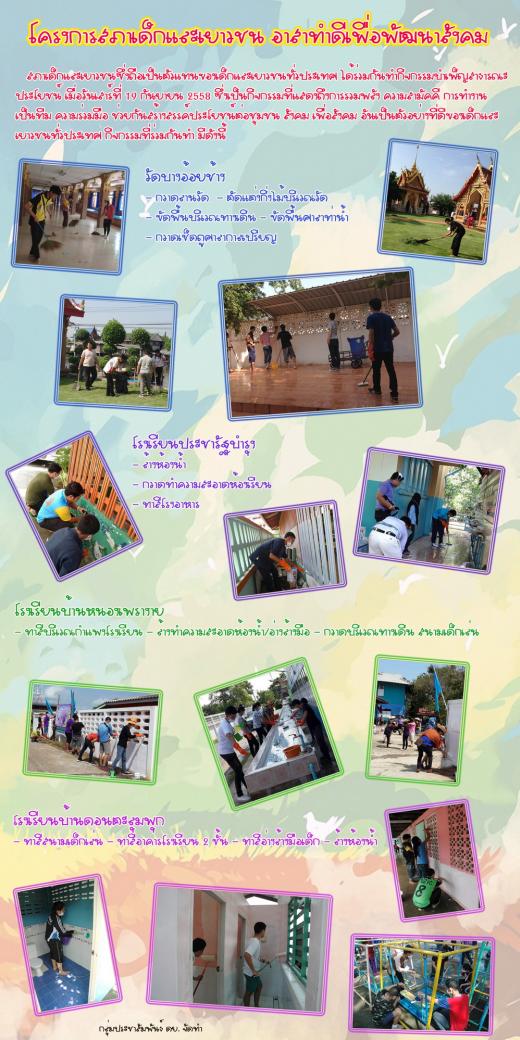 